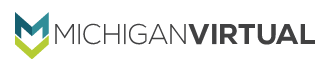      21F Student ContractPlease initial and agree to the following policies: 		I am REQUIRED to respond to my mentor during count month in                            October and February. 		I am REQUIRED to log-in to my classes on all standard school days, 1-2 hours per course. 		I UNDERSTAND that it is my responsibility to communicate with my online teachers regularly via email, phone and/or conference calls. 		I WILL check the Grade Book regularly and maintain passing grades in all my online courses.		I WILL attend tutoring sessions with my teacher when I need it by scheduling during their office hours.I understand that failure to fulfill the requirements above may result in my dismissal from the 21F program.Student Signature: __________________________________Date: 	Student’s Name:   	21F Parent ContractPlease initial and agree to the following policies: 		I UNDERSTAND that I am responsible to monitor the progress ofmy student’s online classes and ensure they are completingassignments in a timely manner and maintaining passing grades (2-3% expected progress per week). 		I UNDERSTAND that I should communicate with my student’sonline teachers regarding any academic concerns that I may have. 		I UNDERSTAND that I am responsible for checking my email daily to stay current with all communications. 		I UNDERSTAND that I am responsible for providing the necessary supplies for online classes, providing a learning space for the student, and ensuring the student has access to a computer and the internet.I understand that these policies have been put in place to support my student and provide them with the maximum opportunity for success in the 21F program.Parent Signature:  	Date:  	